Infoblad Trefpuntkerk Broek op Langedijk         Donderdag 21 mei 2020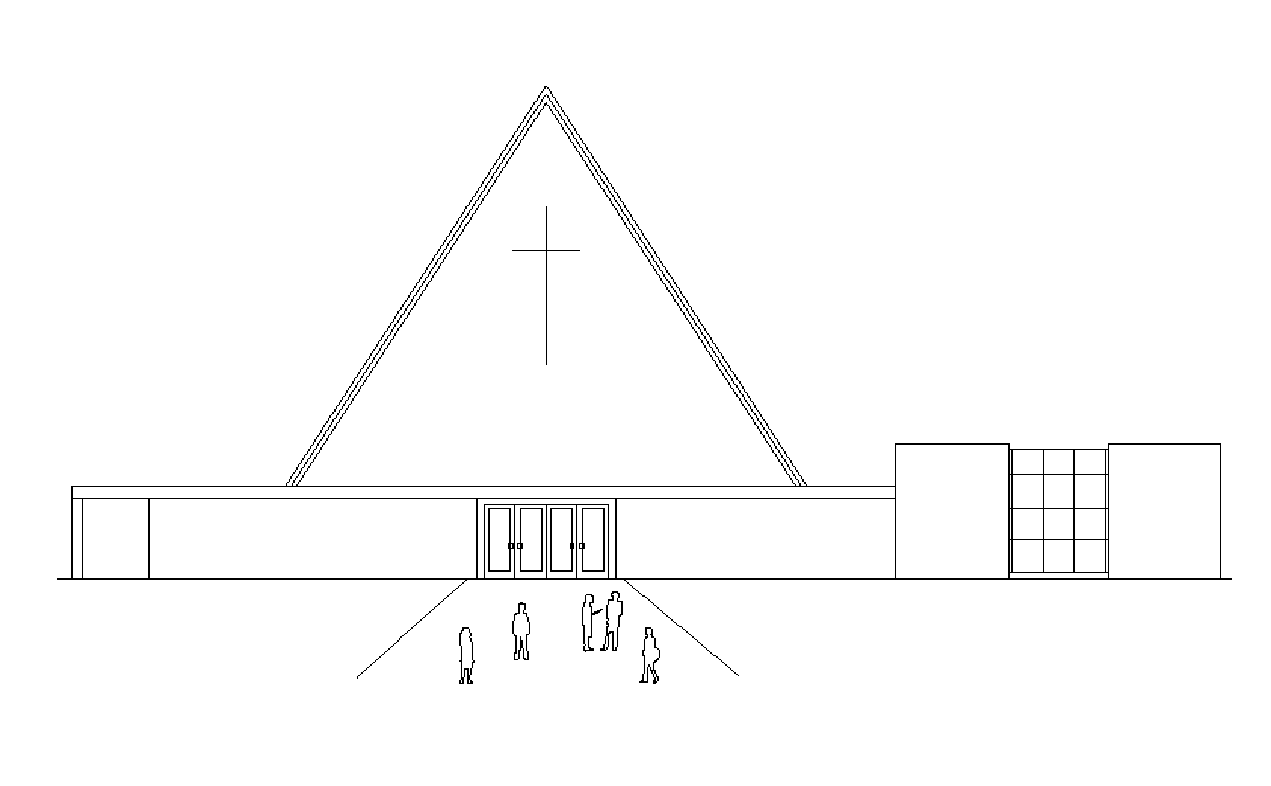 Jaargang 26, nummer 21		De dienst is Donderdag 21 mei  om 10.00 uur te beluisteren via de kerktelefoon, kerkomroep en de website www.trefpuntkerk.nlHemelvaartsdag 21 mei 2020Opgenomen op 13 mei: 14.00 uur Kooger KerkPredikanten:Da. Jolien van Zelderen en Ds. Waldemar EppMuzikale begeleiding: Dhr. Bert Rootmensen (en een kwartet voor de zang uit deelnemende kerken)Beeld en geluid: Cor KooijWebmaster: Henk de GraafOrde van dienstThema: Hemels denken over het koninkrijk van God op aardeOrgelspelWelkom ouderling van dienst  Psalm 68: 2,3 en 9Bemoediging en groet Gebed om ontferming Glorialied 47: 1 en 2Gebed om de Heilige Geest Schriftlezing NT: Handelingen 1:1-11 Iona: O waar wil je heen gaan?OverdenkingLied 662Geven van de gaven (Muziek: bewerking op lied 665 uit het Nieuwe Liedboek)Dank- en Voorbeden, stil gebed, afgesloten met een gesproken Onze VaderSlotlied 663 (melodie gezang 234 LvdK)Wegzending en zegen------------------------------------------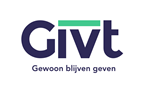 Collecte 21 meiHemelvaartsdag vanuit de Kogerkerk. Een collectedoel voor de bewoners van Langedijk. Wie kunnen bij ons aankloppen? Alle inwoners van Langedijk die in financiële nood verkeren kunnen bij SISL aankloppen. Bij het beoordelen van een hulpaanvraag kijkt SISL naar de mens en zijn situatie en maakt hierbij geen onderscheid naar leeftijd, geslacht, huidskleur, godsdienstige of politieke overtuiging.Bij iedere aanvraag is er overleg met gemeentelijke of andere hulpinstanties. Pas wanneer deze instanties geen hulp kunnen bieden, komt SISL in beeld. Behalve het verstrekken van financiële hulp, kunnen wij mensen indien nodig ook adviseren en doorverwijzen naar andere instanties.SISL verleent noodhulp en neemt geen taken over van de overheid!!Bloemengroet: de bloemen gaan vandaag naar mevrouw P. Wielemaker, pompesloot 46 in Broek op Langedijk.